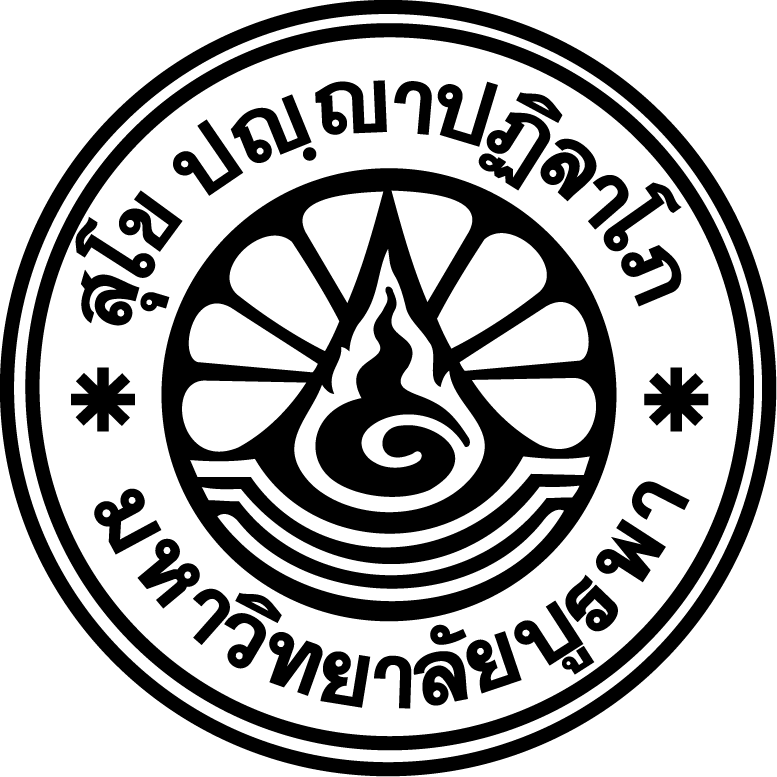                                   บันทึกข้อความส่วนงาน .................................................................................................................... โทร. ..............................ที่  	วันที่ ...........................................................................เรื่อง  ขออนุมัติเดินทางไปฝึกอบรม/ปฏิบัติการวิจัย/ดูงาน ภายในประเทศเรียน  ................................................................................                    ด้วยข้าพเจ้า (นาย/นาง/นางสาว).............................................................................................ตำแหน่ง................................................................สังกัด.....................................................................................พร้อมด้วย                    ๑. ............................................................................................................................................                    ๒. ............................................................................................................................................                    ๓. ............................................................................................................................................มีความประสงค์ขออนุญาตเดินทางไป (    ) ฝึกอบรม  (    ) ปฏิบัติการวิจย  (    ) ดูงาน   เรื่อง ...........................................................................................................................................................................................................................................................................................................................................................................…………………………………………………………………………………………………………………………………………………………ณ .......................................................................................................................................................................ด้วยทุน ..............................................................................................................................................................มีกำหนด.............วัน ตั้งแต่วันที่.........................................................ถึงวันที่......................................................                    พร้อมนี้ได้แนบเอกสารเพื่อประกอบการพิจารณา ดังนี้	          ๑. หนังสือเชิญ/หนังสือตอบรับ					จำนวน ๑ ชุด	          ๒. หลักฐานการได้ทุนฯ						จำนวน ๑ ชุด	          ๓. โครงการที่ได้รับอนุมัติแล้ว (ถ้ามี)				จำนวน ๑ ชุด                    ๔. แบบขอลาไปฝึกอบรมภายในประเทศ	  			จำนวน ๑ ฉบับ                       จึงเรียนมาเพื่อโปรดพิจารณาอนุญาต